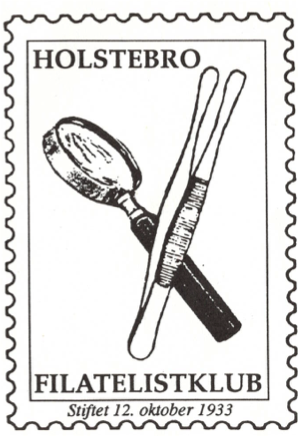 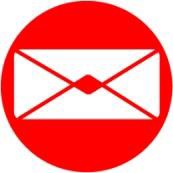 Danmarks Filatelist ForbundKlubudstillingAnmeldelsesskemaDer kan kun anmeldes ét eksponat pr. skemaNavn:Adresse:Postnr.Postnr.ByByByTelefonTelefonDFF A-medlem iDFF A-medlem iDFF A-medlem iNr.Nr.e-maile-mailEksponatets titel:Eksponatets titel:Eksponatets titel:Eksponatets titel:Eksponatets titel:Eksponatets titel:Eksponatets titel:Evt. eksponatets tid- ligere titel:Evt. eksponatets tid- ligere titel:Evt. eksponatets tid- ligere titel:Evt. eksponatets tid- ligere titel:Evt. eksponatets tid- ligere titel:Evt. eksponatets tid- ligere titel:Evt. eksponatets tid- ligere titel:Antal rammesider:Antal rammesider:TraditionelrammerrammerÅben klasserammerAntal rammesider:Antal rammesider:PosthistorierammerrammerPostkortrammerAntal rammesider:Antal rammesider:HelsagerrammerrammerLitteraturAntal rammesider:Antal rammesider:TemarammerrammerAntal rammesider:Antal rammesider:LuftpostrammerrammerEksponatet har tidligere været udstillet: Udstillingens navn:Eksponatet har tidligere været udstillet: Udstillingens navn:Eksponatet har tidligere været udstillet: Udstillingens navn:Eksponatet har tidligere været udstillet: Udstillingens navn:Eksponatet har tidligere været udstillet: Udstillingens navn:År:Bedømmelse:Jeg opsætter selv eksponatet: Ja  Nej Jeg opsætter selv eksponatet: Ja  Nej Jeg opsætter selv eksponatet: Ja  Nej Jeg opsætter selv eksponatet: Ja  Nej Jeg nedtager selv eksponatet: Ja  Nej Jeg nedtager selv eksponatet: Ja  Nej Jeg nedtager selv eksponatet: Ja  Nej Ved min underskrift erklærer jeg, at eksponatet er min ejendom, og at jeg accepterer de for udstillingen gældende reglementer. Samtidig er jeg indforstået med, at oplysningerne i anmeldelsesskemaet må benyttes af Danmarks Filatelist Forbund (DFF), herunder Dommer kollegiet, til interne registreringsformål, og at jeg må kontaktes iforbindelse med fremtidige udstillinger.Ved min underskrift erklærer jeg, at eksponatet er min ejendom, og at jeg accepterer de for udstillingen gældende reglementer. Samtidig er jeg indforstået med, at oplysningerne i anmeldelsesskemaet må benyttes af Danmarks Filatelist Forbund (DFF), herunder Dommer kollegiet, til interne registreringsformål, og at jeg må kontaktes iforbindelse med fremtidige udstillinger.Ved min underskrift erklærer jeg, at eksponatet er min ejendom, og at jeg accepterer de for udstillingen gældende reglementer. Samtidig er jeg indforstået med, at oplysningerne i anmeldelsesskemaet må benyttes af Danmarks Filatelist Forbund (DFF), herunder Dommer kollegiet, til interne registreringsformål, og at jeg må kontaktes iforbindelse med fremtidige udstillinger.Ved min underskrift erklærer jeg, at eksponatet er min ejendom, og at jeg accepterer de for udstillingen gældende reglementer. Samtidig er jeg indforstået med, at oplysningerne i anmeldelsesskemaet må benyttes af Danmarks Filatelist Forbund (DFF), herunder Dommer kollegiet, til interne registreringsformål, og at jeg må kontaktes iforbindelse med fremtidige udstillinger.Ved min underskrift erklærer jeg, at eksponatet er min ejendom, og at jeg accepterer de for udstillingen gældende reglementer. Samtidig er jeg indforstået med, at oplysningerne i anmeldelsesskemaet må benyttes af Danmarks Filatelist Forbund (DFF), herunder Dommer kollegiet, til interne registreringsformål, og at jeg må kontaktes iforbindelse med fremtidige udstillinger.Ved min underskrift erklærer jeg, at eksponatet er min ejendom, og at jeg accepterer de for udstillingen gældende reglementer. Samtidig er jeg indforstået med, at oplysningerne i anmeldelsesskemaet må benyttes af Danmarks Filatelist Forbund (DFF), herunder Dommer kollegiet, til interne registreringsformål, og at jeg må kontaktes iforbindelse med fremtidige udstillinger.Ved min underskrift erklærer jeg, at eksponatet er min ejendom, og at jeg accepterer de for udstillingen gældende reglementer. Samtidig er jeg indforstået med, at oplysningerne i anmeldelsesskemaet må benyttes af Danmarks Filatelist Forbund (DFF), herunder Dommer kollegiet, til interne registreringsformål, og at jeg må kontaktes iforbindelse med fremtidige udstillinger.Dato:Dato:Underskrift:Underskrift:Underskrift:Underskrift:Underskrift:Anmeldelsesskemaet sendes via e-mail til: ok.bjerrum@email.dkeller pr. post til: Ove. J. Bjerrum, Chr. Winthersvej 49, 7500 Holstebro. Mobil 3095 0194Tilmeldingsfrist senest den 1. august 2023.Anmeldelsesskemaet sendes via e-mail til: ok.bjerrum@email.dkeller pr. post til: Ove. J. Bjerrum, Chr. Winthersvej 49, 7500 Holstebro. Mobil 3095 0194Tilmeldingsfrist senest den 1. august 2023.Anmeldelsesskemaet sendes via e-mail til: ok.bjerrum@email.dkeller pr. post til: Ove. J. Bjerrum, Chr. Winthersvej 49, 7500 Holstebro. Mobil 3095 0194Tilmeldingsfrist senest den 1. august 2023.Anmeldelsesskemaet sendes via e-mail til: ok.bjerrum@email.dkeller pr. post til: Ove. J. Bjerrum, Chr. Winthersvej 49, 7500 Holstebro. Mobil 3095 0194Tilmeldingsfrist senest den 1. august 2023.Anmeldelsesskemaet sendes via e-mail til: ok.bjerrum@email.dkeller pr. post til: Ove. J. Bjerrum, Chr. Winthersvej 49, 7500 Holstebro. Mobil 3095 0194Tilmeldingsfrist senest den 1. august 2023.Anmeldelsesskemaet sendes via e-mail til: ok.bjerrum@email.dkeller pr. post til: Ove. J. Bjerrum, Chr. Winthersvej 49, 7500 Holstebro. Mobil 3095 0194Tilmeldingsfrist senest den 1. august 2023.Anmeldelsesskemaet sendes via e-mail til: ok.bjerrum@email.dkeller pr. post til: Ove. J. Bjerrum, Chr. Winthersvej 49, 7500 Holstebro. Mobil 3095 0194Tilmeldingsfrist senest den 1. august 2023.Eksponatets INDLEDNINGSPLANCHE skal vedlægges!Eksponatets INDLEDNINGSPLANCHE skal vedlægges!Eksponatets INDLEDNINGSPLANCHE skal vedlægges!Eksponatets INDLEDNINGSPLANCHE skal vedlægges!Eksponatets INDLEDNINGSPLANCHE skal vedlægges!Eksponatets INDLEDNINGSPLANCHE skal vedlægges!Eksponatets INDLEDNINGSPLANCHE skal vedlægges!Forbeholdt udstillingskomitéen:Forbeholdt udstillingskomitéen:Forbeholdt udstillingskomitéen:Forbeholdt udstillingskomitéen:Forbeholdt udstillingskomitéen:Forbeholdt udstillingskomitéen:Forbeholdt udstillingskomitéen:Modtaget d.Modtaget d.Antaget d.Besvaret d.Besvaret d.Bemærkninger:Bemærkninger: